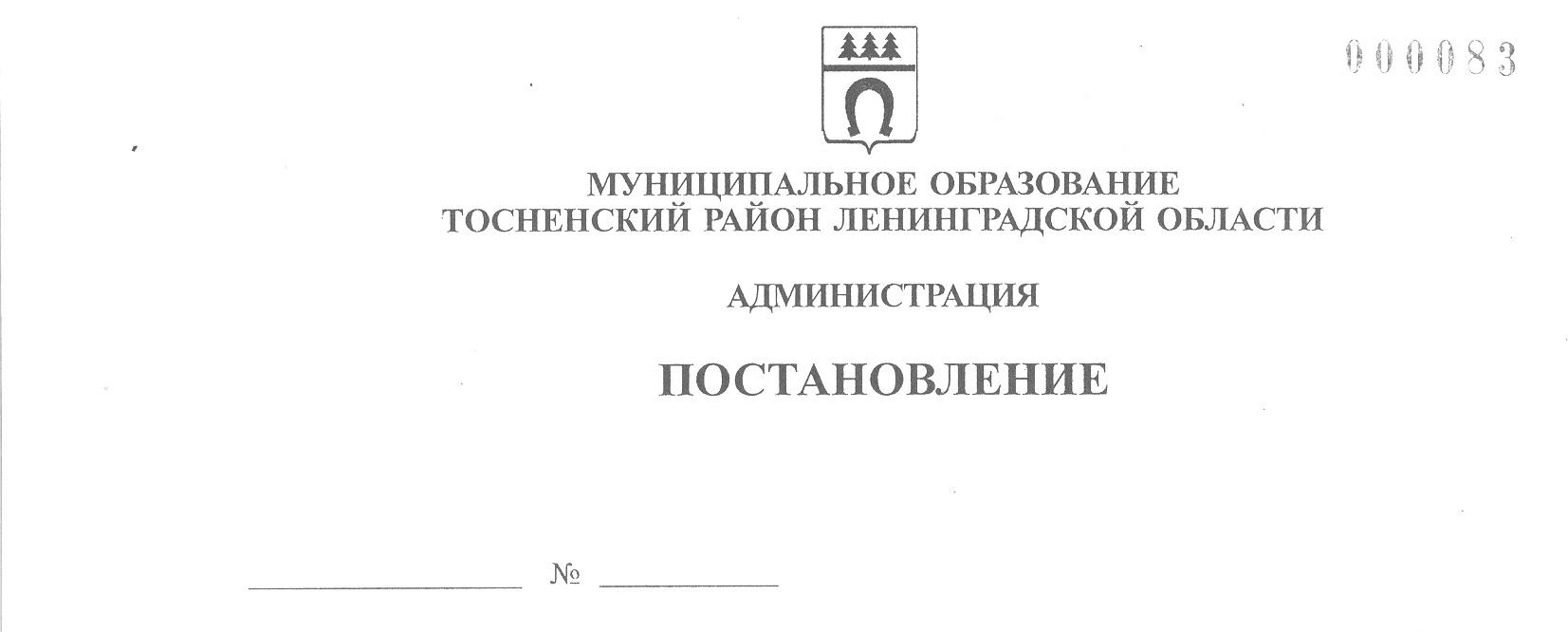 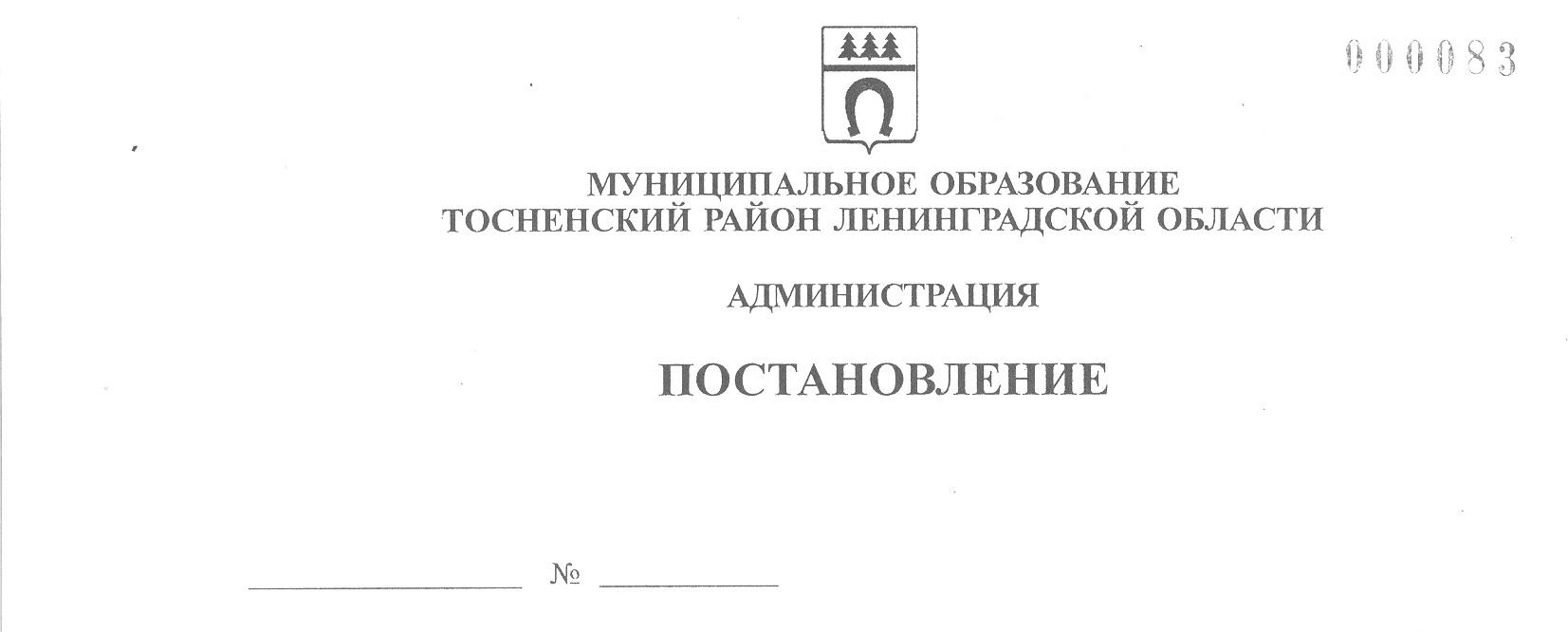        30.04.2021                       952-паО внесении изменений в детальный план-график реализации муниципальной программы «Развитие культуры и туризма муниципального образования Тосненский район Ленинградской области»	В соответствии с Порядком разработки, утверждения, изменения, реализации и оценки эффективности  муниципальных программ муниципального образования Тосненский район Ленинградской области и Тосненского городского поселения Тосненского   муниципального района Ленинградской области, утвержденным постановлением администрации муниципального образования Тосненский район Ленинградской области             от 06.11.2018 № 2647-па (с учетом изменений, внесенных постановлениями админи-страции муниципального образования Тосненский район Ленинградской области             от 22.04.2020 № 736-па, от 10.08.2020 № 1410-па), администрация муниципального        образования Тосненский район Ленинградской областиПОСТАНОВЛЯЕТ:	1. Внести изменения в детальный план - график реализации муниципальной программы «Развитие культуры и туризма муниципального образования Тосненский район Ленинградской области», утвержденный постановлением администрации муниципального образования Тосненский район Ленинградской области от 19.12.2018 № 3198-па (с учетом изменений, внесенных постановлениями администрации муниципального образования Тосненский район Ленинградской области от 17.09.2019 № 1602-па, от 30.12.2019            № 2422-па, от 20.04.2020 № 700-па, от 29.10.2020 № 2026-па, от 11.11.2020 № 2171-па         и от 29.12.2020 № 2664-па), изложив его в новой редакции (приложение).	2. Отделу по культуре и туризму администрации муниципального образования Тосненский район Ленинградской области направить настоящее постановление в пресс-службу комитета по организационной работе, местному самоуправлению, межнациональным и межконфессиональным отношениям администрации муниципального образования Тосненский район Ленинградской области для обнародования в порядке, установленном Уставом муниципального образования Тосненский район Ленинградской области.	3. Пресс-службе комитета по организационной работе, местному самоуправлению, межнациональным и межконфессиональным отношениям администрации муниципального образования Тосненский район Ленинградской области обнародовать настоящее постановление в порядке, установленном Уставом муниципального образования Тосненский район Ленинградской области.2	4. Контроль за исполнением постановления возложить на первого заместителя    главы администрации муниципального образования Тосненский район Ленинградской   области Тычинского И.Ф.	5. Настоящее постановление вступает в силу со дня его принятия.И. о. главы администрации                                                                               И.Ф. ТычинскийШаповалова Ирина Игоревна, 8(81361)30987Головченко Ксения Вадимовна, 8(81361)3094114 гв